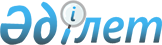 Қазақстан Республикасы Үкiметiнiң 2002 жылғы 23 шiлдедегi N 818 қаулысына өзгерiстер енгiзу туралы
					
			Күшін жойған
			
			
		
					Қазақстан Республикасы Үкіметінің 2005 жылғы 25 маусымдағы N 628 Қаулысы. Күші жойылды - Қазақстан Республикасы Yкiметiнiң 2016 жылғы 29 қыркүйектегі № 546 қаулысымен
      Ескерту. Күші жойылды – ҚР Yкiметiнiң 29.09.2016 № 546 қаулысымен.
      Қазақстан Республикасының Yкiметi ҚАУЛЫ ЕТЕДI: 
      1. "Cу ресурстарын басқару және жердi қалпына келтiру жобасын iске асыру жөнiндегi ведомствоаралық үйлестiру кеңесiн құру туралы" Қазақстан Республикасы Yкiметiнiң 2002 жылғы 23 шiлдедегi N 818 қаулысына мынадай өзгерiстер енгiзiлсiн: 
      Су ресурстарын басқару және жердi қалпына келтiру жобасын iске асыру жөнiндегi ведомствоаралық үйлестiру кеңесiнiң құрамына мыналар енгізiлсiн: 
      Үмбетов - Қазақстан Республикасының Ауыл шаруашылығы 
      Серiк Әбiкенұлы министрi, төраға 
      Айтжанов - Қазақстан Республикасының Ауыл шаруашылығы 
      Дулат Нулиұлы вице-министрi, төрағаның орынбасары 
      Ақшолақов - Қазақстан Республикасы Ауыл шаруашылығы 
      Мейрам Төлеутайұлы министрлiгі Сыртқы байланыстар және 
       инвестициялар басқармасы бастығының 
       орынбасары, хатшы 
      Әріпханов - Қазақстан Республикасының Қаржы вице-министрi 
      Айдар Әбдiразақұлы 
      Бекжанов - Қазақстан Республикасының Қоршаған ортаны 
      Жамбыл Лесбекұлы қорғау вице-министрi 
      Коржова - Қазақстан Республикасының Экономика және 
      Наталья Артемовна бюджеттiк жоспарлау вице-министрi 
      Қараманов - Қазақстан Республикасы Индустрия және сауда 
      Асқар Ұзақбайұлы министрлiгі Құрылыс және тұрғын-үй 
       коммуналдық шаруашылық iстерi жөнiндегi 
       комитетi төрағасының орынбасары; 
      көрсетiлген құрамнан: Есiмов Ахметжан Смағұлұлы, Дунаев Арман Ғалиасқарұлы, Мусина Лилия Сәкенқызы, Қынатов Марат Полатұлы, Құсайынов Әбiлғазы Қалиақпарұлы, Құдайбергенов Көпбосын Құдайбергенұлы, Шардарбек Шәрiпбек шығарылсын. 
      2. Осы қаулы қол қойылған күнінен бастап қолданысқа 
      енгiзiледi. 
					© 2012. Қазақстан Республикасы Әділет министрлігінің «Қазақстан Республикасының Заңнама және құқықтық ақпарат институты» ШЖҚ РМК
				
Қазақстан Республикасының
Премьер-Министрі